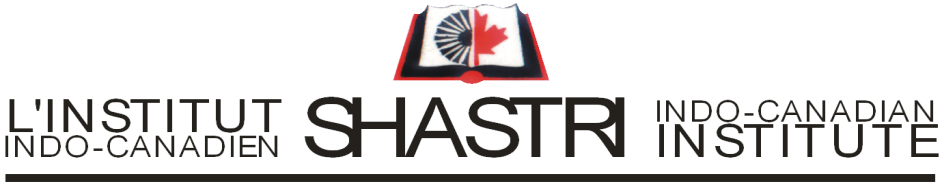 Employer’s Endorsement Form

To be submitted on official letterhead, dated, and signed by the competent authority (Vice- Chancellor / Registrar / Principal /Director /Head of the Department)I (name of the Competent Authority) hereby give permission to name of candidate_______________________________________________________ date of birth_____________________________________________________________ position/designation of the candidate_________________________________________  employed since month / year_______________________________________________to follow the research pertaining to his/her post-doctoral, doctoral Course/ Internship/ Project/ Module Course[name ​​course or fellowship/scholarship] ________________________________________from [start date]  to [end date] ________________________________________________at [educational institution, place.]______________________________________________ I declare thatI assure that he/she will be allowed to take leave for the  fellowship period; I am available to answer questions concerning the fellowship application of this candidate; I am willing to cooperate with SICI for evaluation purposes of the candidates application;The information provided in this letter and attachment is true and correct. Employer’s Comments: 				Employer's Signature:		Date: 							Name:Official Seal: 						Designation: